.Intro: 64 counts in @0.27RIGHT VINE CROSS, SIDE TOUCH POINT TOUCHLEFT VINE CROSS, SIDE TOUCH POINT TOUCHDOUBLE HEEL, DOUBLE TOE, HEEL, TOE, HEEL, TOECROSS ROCK ¼ FORWARD SHUFFLE FORWARD ROCK COASTERRestart: On wall 6 do first 16 counts of the dance and start dance again..Contact ~ E-mail: sphilipg@hotmail.com  - http://www.sphilipg.webs.com/Boom Boom Boom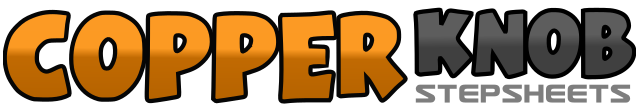 .......Count:32Wall:4Level:pop.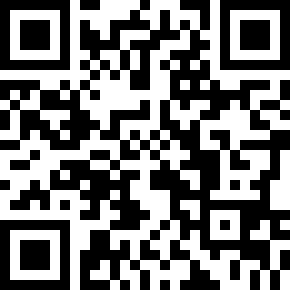 Choreographer:Sobrielo Philip Gene (SG) - February 2016Sobrielo Philip Gene (SG) - February 2016Sobrielo Philip Gene (SG) - February 2016Sobrielo Philip Gene (SG) - February 2016Sobrielo Philip Gene (SG) - February 2016.Music:Boom Boom Boom by Vengaboys Boom Boom Boom by Vengaboys Boom Boom Boom by Vengaboys Boom Boom Boom by Vengaboys Boom Boom Boom by Vengaboys ........1-2Step right to right (1), step left behind right (2)3-4Step right to right (3), cross left over right (4)5-6Step right to right (5), touch left beside right (6),7-8Point left to left (6), touch left beside right (8) (12.00)1-2Step left to left (1), step right behind left (2)3-4Step left to left  (3), cross right over left(4)5-6Step left to left (5), touch right beside left (6),7-8Point right to right (6), touch right beside left (8) (12:00)1-2Bring right heel forward twice (1-2)3-4Touch right back twice (3-4)5-6Bring right heel forward (5) touch right back (6)7-8Bring right heel forward (7) touch right back (8)1-2Rock right over left (1), recover weight onto left (2)3&4Making 1/4 right step right to forward (3), step left beside right (&) step right forward (4) (3.00)5-6Rock left forward (5), recover weight onto right (6)7-8Step left back (7), step right beside left (&), step left forward (8) (weight on left)